CONSULTATION FORM - HAIR LOSSPlease write your e-mail address legibly. The program will be e-mailed to you.Please figure out the condition of your hair based on the shapes below: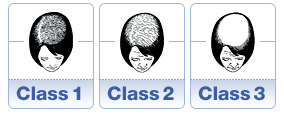 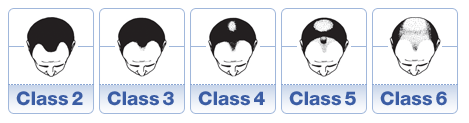 Make sure to take some clear photos of your hair condition and submit it along with the form.What type of hair do you have?          Dry             Normal               OilyDo you have dandruff?       Yes             NoName and Signature:__________________________________________________________________________________________The applicant is responsible for the accuracy of the information in the form. The applicant must complete the treatment form accurately and keep the physician fully informed of his or her condition, illnesses and medications.I allow the use of my photos on Dr. Nasirzadeh's website and social networks.I have read the FAQ page thoroughly, and I am fully aware of the treatment process and the chance of getting a result.Date:First and last name: First and last name: Gender:Age:Height:Weight:Occupation:Marital Status:    Marital Status:    Address:Phone:E-mail:How did you hear about us? Google, Instagram, Facebook, Twitter, friends, other?Please provide your transaction details (date of deposit, name, surname and your PayPal e-mail address): If you already have received a treatment program from us, please indicate how many courses you received and how effective was your previous course:Are your parents facing hair loss or baldness? Please explain.How long have you been suffering from hair loss?Are you pregnant or breastfeeding?If you have ever used any anti-hair loss products, write down the name of the products and the result.Do you smoke? If so, on average, how many cigarettes per day?Do you drink alcohol? If so, how much?Do you exercise? What kind of exercise and how many hours per week?How many hours do you sleep at night? Do you have problems such as insomnia or excessive sleepiness? Please explain.Do you have a stressful life?If you have any disease, please fully explain.If you have any mental disorders such as anxiety, depression, obsession, phobia, mood swing, anger management problems, restlessness, etc., please fully explain.Please list all medications or natural supplements you are currently taking, and for what conditions?Do you have any medication or food allergies?Write your current diet plan (Breakfast, lunch, dinner, snacks, etc.)How many caffeinated beverages do you consume per day?At the end, if you have any additional explanation about your physical or mental condition, please write.